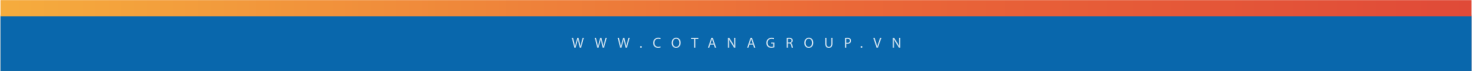 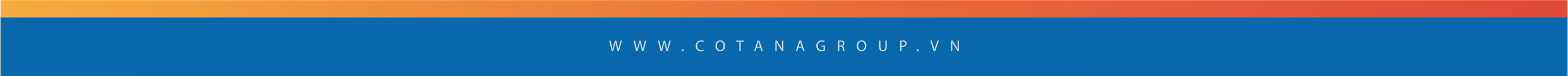 STTXẾP LOẠITIÊU CHÍ ĐÁNH GIÁTIÊU CHÍ ĐÁNH GIÁĐÁNH GIÁĐÁNH GIÁĐÁNH GIÁĐÁNH GIÁGHI CHÚSTTXẾP LOẠITIÊU CHÍ ĐÁNH GIÁTIÊU CHÍ ĐÁNH GIÁNV tự đánh giáQuản lý đánh giáQuản lý đánh giáQuản lý đánh giáGHI CHÚSTTXẾP LOẠITIÊU CHÍ ĐÁNH GIÁTIÊU CHÍ ĐÁNH GIÁNV tự đánh giáT. BPT. BPP.TGĐ phụ trách trực tiếpGHI CHÚ(1)(2)(3)(3)(4)(5)(5)(6)(7)Đánh dấu X vào một trong các đánh giá dưới đâyĐánh dấu X vào một trong các đánh giá dưới đâyĐánh dấu X vào một trong các đánh giá dưới đây1A1. về chất lượng công việc: Cá nhân hoàn thành đầy đủ công việcđược giao cả về chất lượng và tiến độ.1. về chất lượng công việc: Cá nhân hoàn thành đầy đủ công việcđược giao cả về chất lượng và tiến độ.1A2. khả năng xử lý công việc: Tự giác, biết tổ chức sắp xếp công việc.2. khả năng xử lý công việc: Tự giác, biết tổ chức sắp xếp công việc.1A3.Thực hiện nội quy, quy chế:  Luôn chấp hành tốt nội quy, quy chế của công ty.3.Thực hiện nội quy, quy chế:  Luôn chấp hành tốt nội quy, quy chế của công ty.2B1. về chất lượng công việc: Cá nhân thường xuyên hoàn thành công việc được giao.1. về chất lượng công việc: Cá nhân thường xuyên hoàn thành công việc được giao.2B2. khả năng xử lý công việc: Đôi khi còn bị động trong công việc, không chủ động báo cáo kết quả công việc khi được giao.2. khả năng xử lý công việc: Đôi khi còn bị động trong công việc, không chủ động báo cáo kết quả công việc khi được giao.2B3.Thực hiện nội quy, quy chế: Chấp hành  khá tốt nội quy, quy chế công ty.3.Thực hiện nội quy, quy chế: Chấp hành  khá tốt nội quy, quy chế công ty.3C1. về chất lượng công việc: Cá nhân thường xuyên không hoàn thành  công việc được giao cả về chất lượng và tiến độ.1. về chất lượng công việc: Cá nhân thường xuyên không hoàn thành  công việc được giao cả về chất lượng và tiến độ.3C2. khả năng xử lý công việc: chỉ đảm nhận được những công việc có khối lượng và độ khó ở mức thấp.2. khả năng xử lý công việc: chỉ đảm nhận được những công việc có khối lượng và độ khó ở mức thấp.3C3.Thực hiện nội quy, quy chế: Có một trong các hành vi vi phạm nội quy, quy chế công ty. 3.Thực hiện nội quy, quy chế: Có một trong các hành vi vi phạm nội quy, quy chế công ty.  Loại A hưởng 100% lương năng xuất. Loại A hưởng 100% lương năng xuất. Loại A hưởng 100% lương năng xuất. Loại A hưởng 100% lương năng xuất. Loại A hưởng 100% lương năng xuất. Loại A hưởng 100% lương năng xuất. Loại A hưởng 100% lương năng xuất. Loại A hưởng 100% lương năng xuất. Loại A hưởng 100% lương năng xuất. Loại B hưởng 50% lương năng xuất. Loại B hưởng 50% lương năng xuất. Loại B hưởng 50% lương năng xuất. Loại B hưởng 50% lương năng xuất. Loại B hưởng 50% lương năng xuất. Loại B hưởng 50% lương năng xuất. Loại B hưởng 50% lương năng xuất. Loại B hưởng 50% lương năng xuất. Loại B hưởng 50% lương năng xuất. Loại C hưởng 30% lương năng xuất. Loại C hưởng 30% lương năng xuất. Loại C hưởng 30% lương năng xuất. Loại C hưởng 30% lương năng xuất. Loại C hưởng 30% lương năng xuất. Loại C hưởng 30% lương năng xuất. Loại C hưởng 30% lương năng xuất. Loại C hưởng 30% lương năng xuất. Loại C hưởng 30% lương năng xuất.                                                                                      Hà Nội, ngày……tháng……..năm 201                                                                                      Hà Nội, ngày……tháng……..năm 201                                                                                      Hà Nội, ngày……tháng……..năm 201                                                                                      Hà Nội, ngày……tháng……..năm 201                                                                                      Hà Nội, ngày……tháng……..năm 201                                                                                      Hà Nội, ngày……tháng……..năm 201                                                                                      Hà Nội, ngày……tháng……..năm 201P. TỔNG GIÁM ĐỐCP. TỔNG GIÁM ĐỐCP. TỔNG GIÁM ĐỐCTRƯỞNG BỘ PHẬNTRƯỞNG BỘ PHẬNTRƯỞNG BỘ PHẬN    NGƯỜI LẬP    NGƯỜI LẬP    NGƯỜI LẬP    NGƯỜI LẬP(Ký, ghi rõ họ tên)(Ký, ghi rõ họ tên)(Ký, ghi rõ họ tên)(Ký, ghi rõ họ tên)(Ký, ghi rõ họ tên)(Ký, ghi rõ họ tên)(Ký, ghi rõ họ tên)